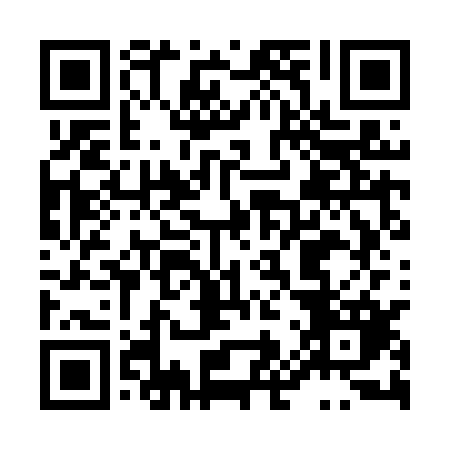 Ramadan times for Dzwiniacz Gorny, PolandMon 11 Mar 2024 - Wed 10 Apr 2024High Latitude Method: Angle Based RulePrayer Calculation Method: Muslim World LeagueAsar Calculation Method: HanafiPrayer times provided by https://www.salahtimes.comDateDayFajrSuhurSunriseDhuhrAsrIftarMaghribIsha11Mon4:044:045:5011:393:355:285:287:0812Tue4:024:025:4811:383:375:305:307:1013Wed4:004:005:4611:383:385:315:317:1114Thu3:573:575:4411:383:395:335:337:1315Fri3:553:555:4211:383:415:355:357:1516Sat3:533:535:4011:373:425:365:367:1717Sun3:503:505:3711:373:435:385:387:1818Mon3:483:485:3511:373:445:395:397:2019Tue3:463:465:3311:363:455:415:417:2220Wed3:433:435:3111:363:475:425:427:2321Thu3:413:415:2911:363:485:445:447:2522Fri3:393:395:2711:363:495:455:457:2723Sat3:363:365:2511:353:505:475:477:2924Sun3:343:345:2311:353:515:485:487:3125Mon3:313:315:2011:353:535:505:507:3226Tue3:293:295:1811:343:545:515:517:3427Wed3:263:265:1611:343:555:535:537:3628Thu3:243:245:1411:343:565:545:547:3829Fri3:213:215:1211:333:575:565:567:4030Sat3:193:195:1011:333:585:575:577:4231Sun4:164:166:0812:334:596:596:598:441Mon4:144:146:0612:335:017:007:008:452Tue4:114:116:0312:325:027:027:028:473Wed4:094:096:0112:325:037:047:048:494Thu4:064:065:5912:325:047:057:058:515Fri4:044:045:5712:315:057:077:078:536Sat4:014:015:5512:315:067:087:088:557Sun3:583:585:5312:315:077:107:108:578Mon3:563:565:5112:315:087:117:118:599Tue3:533:535:4912:305:097:137:139:0110Wed3:503:505:4712:305:107:147:149:03